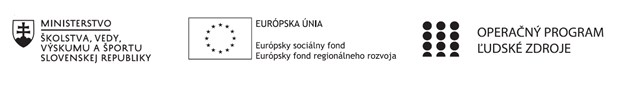 Správa o činnosti pedagogického klubu Príloha:Prezenčná listina zo stretnutia pedagogického klubuPríloha správy o činnosti pedagogického klubu                                                                                             PREZENČNÁ LISTINAMiesto konania stretnutia: Gymnázium, Hlinská 29, Žilina Dátum konania stretnutia:          08.02.2021Trvanie stretnutia:		od 14:00 hod	do 17:00 hod	Zoznam účastníkov/členov pedagogického klubu:Meno prizvaných odborníkov/iných účastníkov, ktorí nie sú členmi pedagogického klubu  a podpis/y:Prioritná osVzdelávanieŠpecifický cieľ1.1.1 Zvýšiť inkluzívnosť a rovnaký prístup ku kvalitnému vzdelávaniu a zlepšiť výsledky a kompetencie detí a žiakovPrijímateľGymnáziumNázov projektuGymza číta, počíta a bádaKód projektu  ITMS2014+312011U517Názov pedagogického klubu GymzaMatDátum stretnutia  pedagogického klubu08.02.2021Miesto stretnutia  pedagogického klubuGymnázium, Hlinská 29, ŽilinaMeno koordinátora pedagogického klubuMgr.Tatiana HikováOdkaz na webové sídlo zverejnenej správywww.gymza.skManažérske zhrnutie:      Činnosť pedagogického klubu GymzaMatHlavné body, témy stretnutia, zhrnutie priebehu stretnutia: Predstavenie činnosti klubu, oboznámenie členov s plánom klubu v II.polroku školského roka 2020/2021Rozdelenie úloh. Závery a odporúčania:       Členovia klubu sa vyjadrili k jednotlivým témam, pričom riešili najmä orientáciu na online režim. Venovali sa hlavnému problému ako  je samotné vyučovanie v online režime, motivácia žiakov k aktivite a záujmu o mimoškolské činnosti. Hľadali spôsob ako zamerať činnosť na zapojenie žiakov do dostupných súťaží v online režime, informovať žiakov o význame matematiky v rôznych oblastiach života a prepojení na prírodovedné predmety, čím upriamiť ich pozornosť na voliteľné predmety.Vypracoval (meno, priezvisko)PaedDr. Antónia Bartošová  Dátum08.02.2021PodpisSchválil (meno, priezvisko)Mgr. Tatiana HikováDátum08.02.2021PodpisPrioritná os:VzdelávanieŠpecifický cieľ:1.1.1 Zvýšiť inkluzívnosť a rovnaký prístup ku kvalitnému vzdelávaniu a zlepšiť výsledky a kompetencie detí a žiakovPrijímateľ:GymnáziumNázov projektu:Gymza číta, počíta a báda Kód ITMS projektu:312011U517Názov pedagogického klubu:GymzaMatč.Meno a priezviskoPodpisInštitúcia1.PaedDr. Antónia BartošováGymnázium2.Mgr. Tatiana HikováGymnázium3.PaedDr. Andrea Bednárová, PhD. Gymnázium4.RNDr. Nataša GerthofferováPNGymnáziumč.Meno a priezviskoPodpisInštitúcia